平成29年度パートナー県政推進会議委員（一般公募委員）　応募用紙 ※応募資格の確認（以下に当てはまることを確認し、チェックボックスに☑を記入してください。）□県政のパートナーとして鳥取県の元気づくりに積極的に参画する意思があること□会議に参加できること（年２、３回程度）□地方公務員法第16条（欠格条項）に該当しないこと□鳥取県暴力団排除条例に規定される暴力団員等でないこと□過去に当該委員に就任していないこと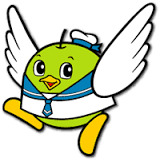 □現在、県の審議会委員に就任していないこと◎応募動機について応募した動機について、４００字程度で記載ください。住所〒（ふりがな）氏名電話番号（自宅）電話番号（携帯）備考